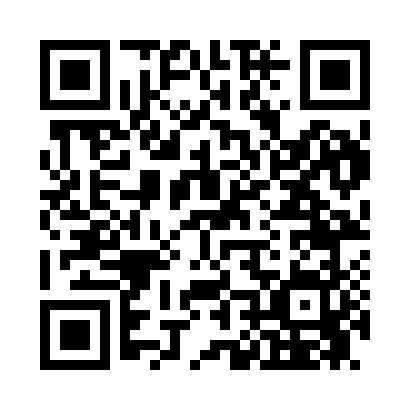 Prayer times for Cowtown, Washington DC, USAMon 1 Apr 2024 - Tue 30 Apr 2024High Latitude Method: Angle Based RulePrayer Calculation Method: Islamic Society of North AmericaAsar Calculation Method: ShafiPrayer times provided by https://www.salahtimes.comDateDayFajrSunriseDhuhrAsrMaghribIsha1Mon5:376:521:124:477:328:472Tue5:356:501:114:477:338:483Wed5:346:491:114:477:348:494Thu5:326:471:114:487:358:515Fri5:306:461:114:487:368:526Sat5:296:441:104:487:378:537Sun5:276:431:104:497:388:548Mon5:256:411:104:497:398:559Tue5:236:401:094:497:408:5610Wed5:226:381:094:497:418:5811Thu5:206:371:094:507:428:5912Fri5:186:351:094:507:439:0013Sat5:176:341:084:507:449:0114Sun5:156:321:084:507:459:0215Mon5:136:311:084:517:469:0416Tue5:116:291:084:517:479:0517Wed5:106:281:084:517:489:0618Thu5:086:271:074:517:499:0719Fri5:066:251:074:527:509:0820Sat5:056:241:074:527:519:1021Sun5:036:221:074:527:529:1122Mon5:026:211:064:527:539:1223Tue5:006:201:064:537:549:1324Wed4:586:181:064:537:549:1525Thu4:576:171:064:537:559:1626Fri4:556:161:064:537:569:1727Sat4:546:141:064:547:579:1928Sun4:526:131:064:547:589:2029Mon4:506:121:054:547:599:2130Tue4:496:111:054:548:009:22